Poznámky technika 8.A, 8.B						strana 30Poznávanie cibuľových a hľuznatých rastlíncibuľa je podzemná časť stonky so zdužnatenými šupinovými listami, v ktorých sú uložené zásobné látkyhľuza je zdužnatená podzemná časť stonky alebo koreňa, v ktorej sú uložené zásobné látkycibule a hľuzy umožňujú rastlinám prežiť nepriaznivé obdobia rokamedzi cibuľové a hľuznaté rastliny patrí väčšina rastlín, ktoré kvitnú skoro na jarK cibuľovým rastlinám patrí napríklad: tulipán			narcis			hyacint			ľalia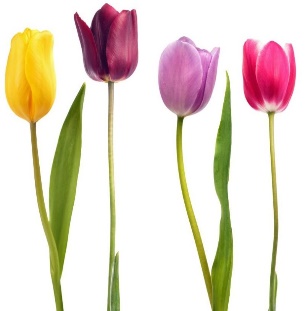 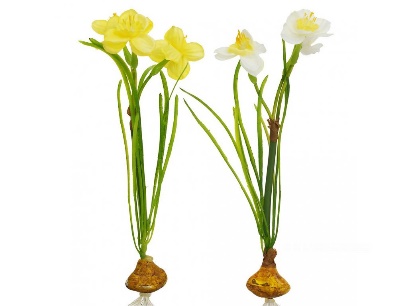 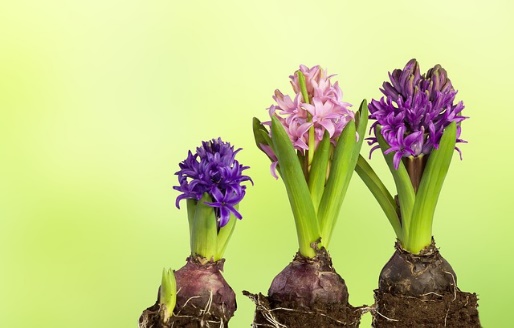 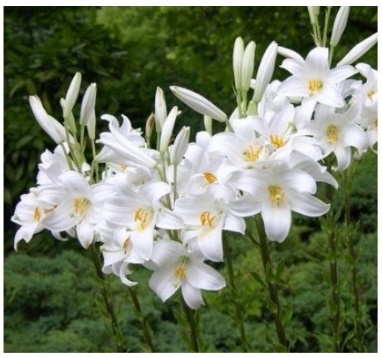 K hľuznatým rastlinám patrí napríklad:georgína	       mečík (gladiola)		    frézia		   šafran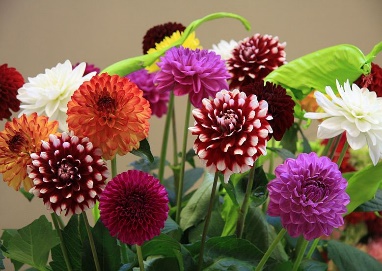 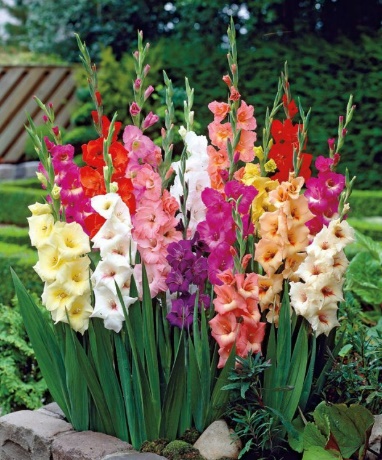 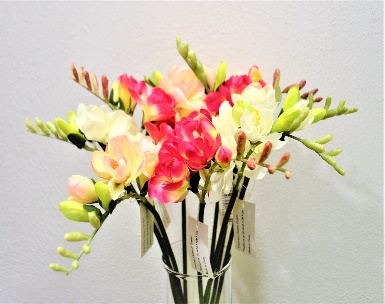 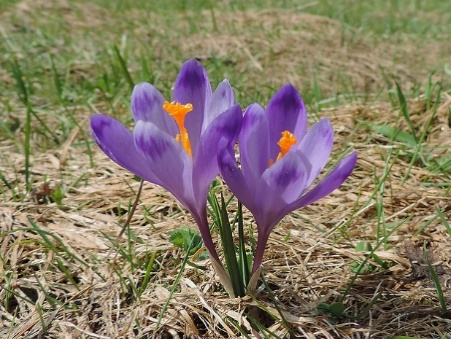 Po naučení sa učiva, odpovedajte písomne do zošita na otázky:Aký je rozdiel medzi cibuľou a hľuzou?Aké iné cibuľové rastliny poznáš?Aké iné hľuznaté rastliny poznáš?Ktoré cibuľové alebo hľuznaté rastliny pestujete doma?